Проект «Удивительный мир насекомых»Актуальность: наша большая планета Земля очень гостеприимна. Она вмещает в себя миллионы созданий, среди которых не только человек.  Насекомых на земле — бесчисленное множество. Это самый многочисленный и разнообразный класс животных. К ним относятся и трудяги пчелки, и шмели, и осы, кузнечики, всевозможные жуки, мухи, стрекозы...Скажите, можно ли представить нашу жизнь без насекомых? Они одни из первых появились на нашей планете, и было это за несколько тысяч лет до динозавров! Вне зависимости от того, какие чувства они в нас вызывают, они окружают нас везде: и в природе, и даже дома. Давайте выйдем в парк или может быть лес. Многие насекомые прячутся от нас под листьями деревьев, в коре дерева или же под землей. Проект нацелен на то, чтобы сформировать экологическое сознание у детей, экологически правильное отношение к миру насекомых.Цель проекта: создание условий для расширения и закрепления знаний детей о мире     насекомых.Задачи: развивать познавательный интерес к миру насекомых, поощрять любознательность и поисковую деятельность о жизни насекомых, их строении, способах передвижения.содействовать активизации совместной деятельности со сверстниками, родителями и педагогами.развивать творческие способности в продуктивных видах деятельности.воспитывать бережное, экологически грамотное отношение к природе.Вид проекта: познавательно-исследовательскийДлительность проекта: краткосрочный (1 неделя)Участники проекта: педагог группы;                                      воспитанники группы;                                      родители.Методы и формы работы:НаблюденияБеседыРассматривание иллюстрацийЧтение художественной литературыИгры (дидактические, настольные, подвижные)Пальчиковая гимнастикаОтгадывание загадокПродуктивная деятельностьПредполагаемый результат:  дети владеют обобщающим понятием «насекомые», знают и называют насекомых;- имеют представления о некоторых особенностях внешнего вида; способах передвижения; издаваемых звуках;- знают о пользе, которую насекомые приносят людям и растениям;- сформирован интерес к насекомым и бережное отношение к ним;- развивается умения рассуждать, наблюдать;-развивается связная и диалогическая речь у детей, активизация словаря;Проблема: ребенок в детском саду рассказал о том, что его на отдыхе его покусали комары.  Дети высказали предложение о том, чтобы комары совсем пропали. «Нужны ли насекомые в природе?» Многие дети с отвращением относятся к насекомым. Насекомых боятся и губят их, потому что мало знают о пользе насекомых. Гипотеза – Если ребёнка научить понимать всю важность роли насекомых в экологической цепи, то он несомненно будет ценить и беречь всё, что его окружает.I этап – подготовительный Определить цели, задачи и содержание совместной деятельности с детьми и их родителями.Подобрать методическую и художественную литературу, наглядный и дидактический материал по теме недели.Оформить развивающую предметно-пространственную среду в группе:познавательный центр – картинки и иллюстрации по теме неделе;книжный уголок – произведения художественной литературы и фольклора о насекомых;уголок изодеятельности – трафареты, раскраски с изображением насекомых;центр развивающих игр – настольные дидактические игры по теме недели.II этап – практический этап:Наблюдения за насекомыми на участке.Изучение строения насекомых различных видов, через рассматривание коллекции.Рассматривание иллюстраций журнала «Чудеса природы», энциклопедий.Ситуативные беседы по теме («Какую пользу приносят насекомые?», « Как насекомые издают звуки?»)Разгадывание загадок.Чтение В. Бианки «Путешествие муравьишки», К. Чуковского «Муха-цокотуха».Прослушивание музыкального произведения Римского-Корсакова «Полет шмеля»Раскраски про насекомых, штриховка, обводка насекомых по контуру.Изготовление поделок по теме «Насекомые» из природного материалаПальчиковая гимнастика «Жук»Игровая деятельность (п/и «Медведь и пчелы», «Поймай комара», хороводная игра «Жучок-паучок»)Настольные д/ игры «Прыгает, летает, ползает», «Четвертый лишний».III этап – заключительный:Создание интеллект-карты по теме проекта. Выставка поделок.Результаты реализации проекта:1. Сформированы представления о разнообразии мира насекомых, о вреде и пользе насекомых, о некоторых особенностях строения тела в связи с их жизнью в воде, в воздухе, в земле, способах их передвижения (плавает, ползает, летает).2. Организована выставка поделок из природного материала «Насекомые – наши друзья».3. Создана мини - коллекция экспонатов «Насекомые».4.Пополнена развивающая среда по теме «Насекомые» (подбор коллекции насекомых настоящих и игрушечных, наглядный материал, развивающие игры, энциклопедии и др. литература по насекомым).5. Отработаны первоначальные навыки экологически грамотного поведения в природе.Работа с родителями.1.Создание единого воспитательно-образовательного пространства ДОУ и семьи по экологическому воспитанию дошкольников.2. Возможность участвовать в совместных экологических проектах.3.Повысится экологическая культура родителей, появится понимание необходимости в экологическом воспитании детей. 
Консультации: «Как привить любовь к природе», «Первая помощь при укусах насекомых».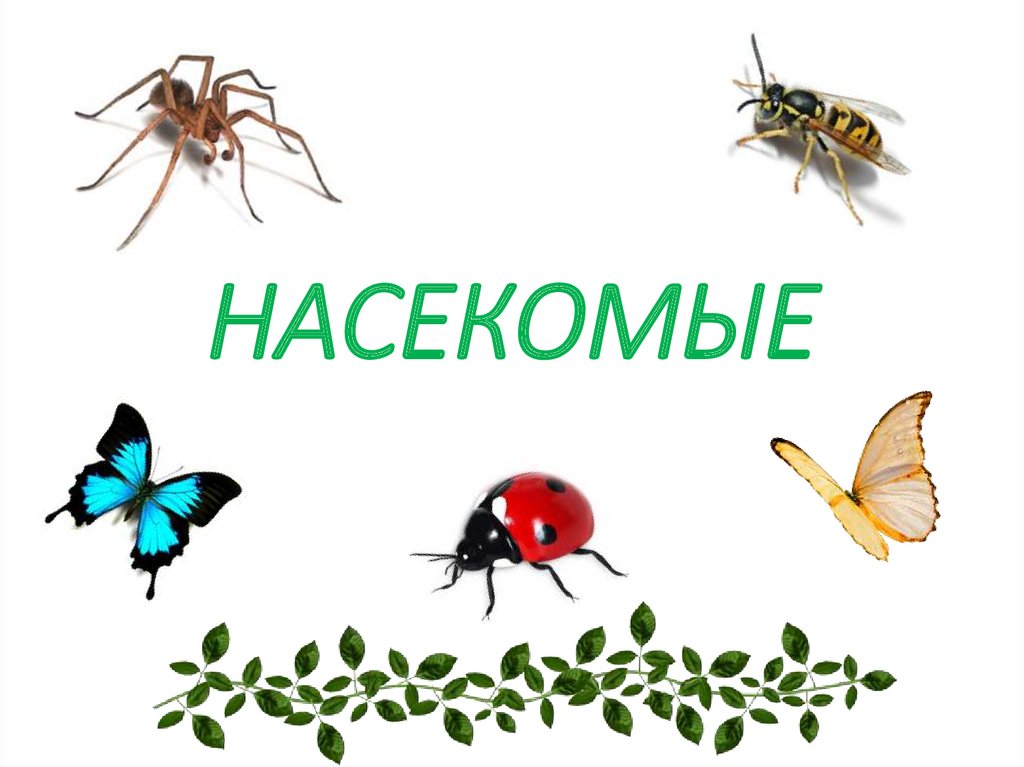 Подготовила воспитательС.Ю, Чеботарева